75 State Street, Suite 1400, Boston MA 02109 USA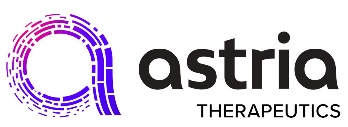 Our vision is a world where science, passion, and compassion create better todays and more tomorrows.Position Overview:At Astria, we are devoted to bringing hope with life-changing therapies to patients and families impacted by HAE and other rare and niche allergic and immunological diseases. Our lead clinical candidate, STAR-0215, is being developed to treat hereditary angioedema.  It is entering a proof-of-concept trial in early 2023.  The Head of Medical Affairs will have the unique opportunity to build a team of internally and externally facing professionals to support Astria’s advancing and expanding pipeline of rare and niche allergic and immunological diseases.Responsibilities:Create and implement a Vision for Astria’s Medical Affairs organizationProvide oversight of, and content-expertise to, internal functions such as Medical Information, HEOR and Scientific Communications.Collaborate with cross-functional teams to develop and drive brand strategy, ensure alignment across teams, and provide compliant medical input.Provide input to program team strategy, such as target product profiles and integrated development planningEnsure the development and execution of strategic and functional plans and facilitate processes to ensure all Medical Affairs programs and activities are aligned with business strategies and regulatory guidelines.Establish compliant thought leader engagement strategies and plans to ensure an integrated approach across medical affairs and with internal teams.Run external medical advisory boards or other external medical meetings, as directed by the program’s development plan or as-needed to address acute needsDevelop the Scientific Communications department in charge of delivering impactful scientific and medical education for internal and external stakeholders including publication and congress plans and material development.Develop Astria’s HEOR capabilities by developing appropriate medical materials and supportive documents and by providing medical expertise as required.Represent Company at external meetings with stakeholders, in accordance with the developed medical strategies, such as at scientific congresses or patient advocacy eventsLead strategic and engagement activities with national and international advocacy organizationsLead data gap identification, data dissemination and active insight collecting.Facilitate key processes including grant review and other review committees.Create a continuous learning environment that encourages internal team engagement and strong external partnerships.Work with Regulatory Affairs to design and implement any post-approval clinical studies (including registries).Identify key areas of need for medical education programs and develop standard answers to program and procedures through content-driven educational programming and medical responses for urgent clinician questions regarding patient care.Support business development efforts through the delivery of medical insights.Conduct secondary research and present data on product/disease areas of interest as needed.Serve as a key medical resource for the disease areas and specific products as part of business development activities.Support the writing and updating of SOPs for Medical Affairs, ensuring compliance with all relevant external guidelines.Throughout all activities, maintain the highest level of sensitivity, integrity, and compliance.Qualifications:Advanced degree (MD, PhD or equivalent) required.Background in rare diseases strongly desired, including medical practice (preferred) and in biotech/ pharmaMust demonstrate strong learning agilityMinimum of 10 years of experience in Medical AffairsSuccessful product launches in the US, ex-US experience is helpful.Experience or demonstrated understanding of clinical development and researchDirect interactions or demonstrated understanding of engaging with payer organizations, health technology assessors, and/or regulatory agencies.Must be highly collaborative and competent in a matrix environmentMust demonstrate willingness to completely own assigned tasks (demonstrating grit)Ability to travel 20-30% domestically and internationallyAble to be in-person in Astria’s office (Boston, MA) on a regular basisPosition Title:Head of Medical AffairsDepartment:Clinical DevelopmentHiring Manager:CMO 